PRIMĂRIA ORAŞULUI NEGREŞTI-OAŞ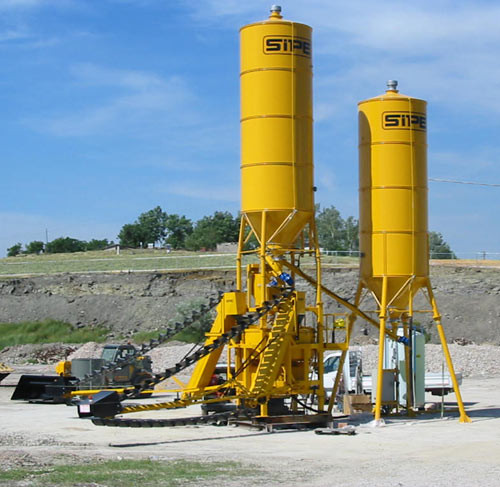 Data anunţului : 12.11.2017INTENŢIE DE ELABORAREPLAN URBANISTIC ZONALStr. ION CREANGĂ Nr.104 /B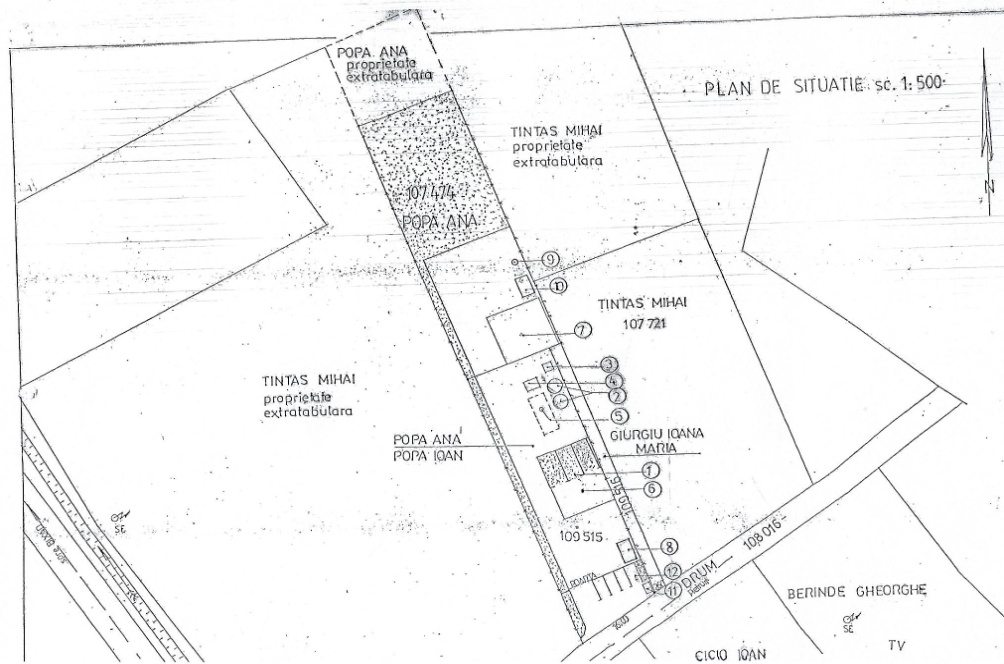 Argumentare : P.U.Z CONSTRUIRE PLATFORMĂ               STAŢIE DE PREPARARE A BETONULUI               ŞI CONFECŢIONARE PREFABRICATE               DIN BETON (P)Investitor :  POPA IOAN şi POPA ANAPUBLICUL ESTE INVITAT SĂ TRANSMITĂ OBSERVAŢII ŞI PROPUNERI privind intenţia de elaborare a planului urbanistic zonal în perioada12.10.2017 – 23.10.2017.Responsabilitatea informării şi consultării publicului revine PRIMĂRIEI ORAŞULUI NEGREŞTI-OAŞ prin Serviciul UAT şi Investiţii, str. Victoriei, nr. 95-97, telefon 0261/854845, e-mail primarie@negresti-oas.ro. Observaţiile publicului sunt necesare în vederea elaborării P.U.Z. Răspunsul la observaţii va fi transmis prin poşta şi va fi postat pe pagina de internet a PRIMĂRIEI ORAŞULUI NEGREŞTI-OAŞ, www.negreşti-oaş.ro până la data de 23.10.2017.Etapele preconizate pentru consultarea publicului până la aprobarea planului:-ETAPA PREGĂTITOARE – ANUNŢAREA INTENŢIEI DE ELABORARE;-ETAPA ELABORĂRII PROPUNERILOR CE VOR FI SUPUSE PROCESULUI DE AVIZARE. 	IN	I